Αφιέρωμα στη ζωή και το έργο του Μπέρτολτ ΜπρεχτΟ Δήμος Λαμιέων, η Δημόσια Κεντρική Βιβλιοθήκη Λαμίας και η Θεατρική Ομάδα του 5ου Γυμνασίου Λαμίας σε συνεργασία με το Ωδείο εν Ωδαίς του Δημήτρη Λόζου, θα παρουσιάσουν τη ζωή και το έργο του Μπέρτολτ Μπρεχτ καθώς και το δραματοποιημένο έργο του «Ο κύκλος με την κιμωλία».Η εκδήλωση θα πραγματοποιηθεί την Τετάρτη 13 Ιουνίου 2018 και ώρα 8.00 μ.μ. στο Δημοτικό Θέατρο Λαμίας.Η είσοδος για το κοινό θα είναι ελεύθερη.Από το Γραφείο Τύπου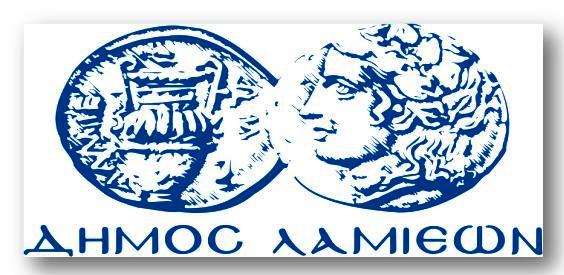 ΠΡΟΣ: ΜΜΕΔΗΜΟΣ ΛΑΜΙΕΩΝΓραφείου Τύπου& Επικοινωνίας                                   Λαμία, 7/6/2018